 Northern Wisconsin Initiative to Stop Homelessness (N*WISH) 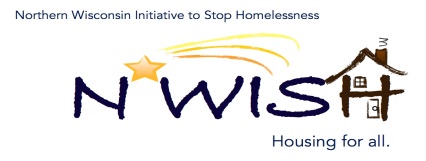 Via Zoom October 5, 2022, 10:30am-12:00pmMinutes prepared by Nicole MarchandMEMBERS PRESENT:		Teleka Dewing – Food Pantry – in person				Makenna Kalata – CE Newcap – in person				Nicole Marchand – NewcapKaren Fish – Newcap – In-PersonMeaghan Gleason - NewcapBeth Larsen – CW SolutionsDebbie Bushman - Newcap				Melissa Cornelius - Avail				Beth Brunelli – OGJVAMC				Mark Martello - Iron Mountain VAMC Homeless Program Supervisor				Ashley Durand – W2 - In-Person				Amanda Jahn – Salvation Army - In-Person				Janell Schroeder – Rhinelander Housing Authority – in personMEMBERS EXCUSED:	Amanda Aubry, Ginger ChrobakOTHERS PRESENT:			Review and Approval of July & September Minutes:   Melissa approved, Meaghan 2nd, approvedPIT – August: Makenna shared the numbers for the month and asked that everyone get their numbers in for September.Jessica DeGrave – Whole Family Approach & Coaching – Jessica is Newcap’s Director of Whole Family Implementation. As Newcap is transitioning to the Whole Family Approach, instead of just focusing on the head of household, the focus is a multi-generational approach, the whole family goes thru coaching and activities. It has been very successful thus far. We tried to share a video with the group and had technical problems, so we will try and send the video out with the minutes or show it next meeting. YHDP Submitted Project’s – Newcap is in search of the Mobile Outreach vehicle to use for the MOST project. Not having a lot of luck finding a used vehicle with a lift. Discussed the need for additional funding to purchase a vehicle. Outreach will start with or with out the mobile vehicle.YAB Update – Meaghan Gleason. Meaghan shared that NWISH now has their own YAB rather that just one between NWISH and NE Coalitions. NWISH’s is at the 3 members with 2/3 having lived experience. They are always looking for more YAB members, more diverse members to include males, Indigenous/Native American, LGTBQ youth, etc. Minimimun age for the YAB to be compensated is 14 to 24.Action Plan 4 – Makenna is in charge of both of our Action Plans this round. Action Plan 1 - Participation in Coordinated entry – Looking to get new agencies within our coalition to take part in Coordinated Entry. Action Plan 2 - Point in Time – which is ongoing. Meaghan did have a school in the NWISH Coalition that is interested in coordinated entry she will get that information to Makenna.ESG/CV NWISH 1 housed, 4 unhoused – past criminal records, evictions on their record, lack of units at ratee we can pau, 4 that are housed in aftercare getting case management Coordinated Entry Update: Makenna Kalata – Non-HMIS System is up and running, If you need training or have any questions please reach out to Makenna. Meaghan dis say that one of the school districts that she has been in contact with has expressed some interest in coordinated entry.DV Rapid Re-Housing Update – Meaghan – DV RRH:  2 Housed, 1 Unhoused (looking), 1 exiting to family.  New Staff Member in this role Lisa Dee – Oconto officeBOS Updates- Agenda Ideas –Agency Updates – Avail - Renovation still under way installing new kitchen cabinets as we are meetingMeeting Adjourned at 11:15 amNext N*WISH meeting November 2, 2022 – 10:30am-12:00pm To keep up to date with everything homeless in Wisconsin, please sign-up for the Wisconsin Balance of State Continuum of Care newsletter at www.wiboscoc.org.